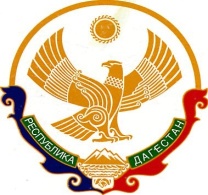                                                                     РЕСПУБЛИКА     ДАГЕСТАН                                                              КАРАБУДАХКЕНТСКИЙ   РАЙОНМКОУ «Зеленоморская средняя общеобразовательная школа»______________________________________________________________________________368545, РД,Карабудахкентский район,с.Зеленоморск,ул.Школьная, д.4,тел.89288693340,e-mail:zelensosh@mail.ruВыписка из приказа №47/1                   по Зеленоморской СОШот 24.10.2017г. «Об утверждении положения о языках»                                                                                                                           В соответствии с частью 6 статьи 14 Федерального закона от 29.12.2012 № 273 –ФЗ «Об образовании в Российской Федерации»Приказываю:Утвердить Положение о языках образования в учрежденииРазместить настоящий приказ на сайте учрежденияДиректорМКОУ «Зеленоморская СОШ»	А.А. БахмудовПринятона заседании педагогического совета МКОУ «Зеленоморская СОШ »Протокол № 2от «31 »	10	2017г.УТВЕРЖДАЮДиректорМКОУ «Зеленоморская СОШ » 	Бахмудов А.А.Приказ № 47/1от «24 » октября 2017 г.Положениео языке образования иоб изучении родных (дагестанских) языков в МКОУ «Зеленоморская СОШ»Общие положенияНастоящее Положение о языке образования и об изучении родных (дагестанских) языков (далее - Положение) разработано на основе Федерального закона от 01.06.2005 года № 53-ФЗ «О государственном языке Российской Федерации», Федерального закона РФ от 25.10.1991№1807-I «О языках народов Российской Федерации», в соответствии со ст. 14,ч.6 Федерального Закона от 29 декабря 2012 года № 273-ФЗ «Об образовании в Российской Федерации», Законом Республики Дагестан от 16 июня 2014 года № 48 об образовании в Республике Дагестан , Уставом МКОУ «Зеленоморская СОШ ». (далее- Учреждение).Настоящее Положение определяет язык образования в Учреждении.Учреждение гарантирует получение образования на государственном языке Российской Федерации. Выбор языка обучения и воспитания осуществляется в порядке, установленном законодательством Российской Федерации и настоящим Положением.О языке образованияВ Учреждении гарантируется получение образования на государственном языке Российской Федерации – русском языке.Изучение русского языка как государственного языка в Учреждении регламентируется федеральными государственными образовательными стандартами и федеральным компонентом государственного образовательного стандарта, примерными программами начального общего, основного общего и среднего общего образования.Сокращение количества часов на изучение русского языка не допускается.В образовательном процессе должны использоваться учебники в соответствии с федеральным перечнем учебников, рекомендованных (допущенных) к использованию в образовательном процессе вобразовательных учреждениях, реализующих образовательные программы общего образования.Об изучении родного (даргинского) языка.В соответствии с Законом Российской Федерации от 25 октября 1991 года №1807-1«О языках народов Российской Федерации», Законом Республики Дагестан от 16 июня 2014 года № 48 об образовании в Республике Дагестан Учреждением реализуется право обучающихся на изучение родного языка. Реализация указанного права обеспечивается созданием необходимого числа соответствующих классов, групп, а также условий для их функционирования, включая введение в Учреждении для обучающихся, для которых даргинский	язык является родным, в качестве обязательного учебного предмета дагестанского языка.3.2.2.В образовательном процессе при изучении родного (даргинского) языка должны использоваться только те учебные пособия, которые рекомендованы Министерством образования и науки и по делам молодежи Республики ДагестанПреподавание и изучение отдельных учебных предметов, курсов и дисциплин (модулей), иных компонентов может осуществляться на даргинском , английском языках в соответствии с образовательной программой.Заключительные положенияПоложение вступает в силу с даты его утверждения директором Учреждения и является обязательным для соблюдения всеми участниками образовательных отношений Учреждения.Положение утрачивает силу в случае принятия нового Положения.4.4. Вопросы, не урегулированные настоящим Положением, подлежат урегулированию в соответствии с действующим законодательством Российской Федерации, Уставом Учреждения и иными локальными актаЛОКАЛЬНЫЙ АКТ, УСТАНАВЛИВАЮЩИЙ ЯЗЫК МУНИЦИПАЛЬНОГО КАЗЕННОГООБЩЕОБРАЗОВАТЕЛЬНОГО УЧРЕЖДЕНИЯ«ЗЕЛЕНОМОРСКАЯ СРЕДНЯЯ ОБЩЕОБРАЗОВАТЕЛЬНАЯ ШКОЛА» ОСУЩЕСТВЛЯЮЩЕЙ ОБРАЗОВАТЕЛЬНУЮ ДЕЯТЕЛЬНОСТЬ,ПО РЕАЛИЗУЕМЫМ ОБРАЗОВАТЕЛЬНЫМ ПРОГРАММАМНастоящее Положение определяет языки образования в МКОУ«Зеленоморская СОШ» и разработано в соответствии с частью статьи 14 Федерального закона от 29.12.2012г. № 273-ФЗ «Об образовании в Российской Федерации»В МКОУ «Зеленоморская СОШ» образовательная деятельность осуществляется на русском языке, если настоящим Положением не установлено иное. Преподавание и изучение русского языка осуществляются в процессе учебной деятельности соответствии с федеральными государственными образовательными стандартамиВ школе ведется изучение родного даргинского языка и литературы, в соответствии с учебным планомПраво на получение начального общего, основного общего и среднего общего образования на родном языке из числа языков народов Российской Федерации, а также право на изучение родного языка из числа языков народов Российской Федерации реализуется в пределах возможностей, предоставляемых системой образования, в порядке, установленном законодательством об образовании.Общие положенияНастоящее Положение разработано в соответствии с требованиями следующих нормативных правовых документов:-Федеральный закон Российской Федерации от 29.12.2012г. Nо 273-ФЗ «Об образовании в Российской Федерации» (ч.6 ст. 14); (ч.2 ст.29); (ч.2 ст.60);-Федеральный закон от 25 июля 2002 г. N 115-ФЗ "О правовом положении иностранных граждан в Российской Федерации" (Собрание законодательства Российской Федерации, 2002, N 30, ст. 3032);-Постановление Правительства РФ от 19.03.2001 No 196 «Об утверждении Типового положения об общеобразовательном учреждении».Положение определяет язык образования в МКОУ «Зеленоморская СОШ» осуществляющей образовательную деятельность по реализуемым ею образовательнымпрограммам, в соответствии с законодательством Российской Федерации.Образовательная деятельностьОбразовательная деятельность в МКОУ «Зеленоморская СОШ» осуществляется на русском языке. В качестве иностранного языка преподаётся английский язык. Преподавание и изучение русского языка в рамках имеющих государственную аккредитацию образовательных программ осуществляется в соответствии с федеральными государственными образовательными стандартами.Иностранные граждане и лица без гражданства все документы представляют в МКОУ «Зеленоморская СОШ» на русском языке или вместе с заверенным в установленном порядке переводом на русский язык.Граждане Российской Федерации, иностранные граждане и лица без гражданства получают образование в МКОУ «Зеленоморская СОШ» на русском языке по основным общеобразовательным программам начального общего, основного и среднего общего образования в соответствии с федеральными государственными стандартами.Документы об образовании и (или) о квалификации оформляются на государственном языке Российской Федерации, если иное не установлено Федеральным законом, Законом Российской Федерации от 25 октября 1991 года N 1807-1 «О языках народов Российской Федерации», и заверяются печатью школы, осуществляющей образовательную деятельность.Право на получение начального общего, основного общего и среднего общего образования на родном языке из числа языков народов Российской Федерации, а также право на изучение родного языка из числа языков народов Российской Федерации реализуется пределах возможностей в МКОУ «Зеленоморская СОШ», предоставляемых системой образования, в порядке, установленном законодательством об образовании. 